		          Weekly Student Worksheet		Name: ____________________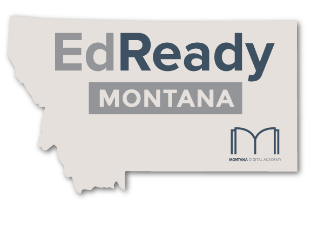 								Week: ____________________								Unit(s): ___________________											Topic(s): __________________Unit: _____________________	Topic: _____________________				  __________________												  __________________Unit: _____________________	Topic: _____________________			 